◆開催日◆プレー料金(税込)　　　　※松喰防除協力金110円別途　※施設整備協力金750円別途※ゴルフ振興金30円別途※キャディバックの運搬・積み下ろし・片付けは、セルフでお願い致します。※レストラン、ロッカー、お風呂ご利用できます、前金制ではありません。※特別料金の為、各種優待券はご使用いただけません。※７０才以上のカートフィの割引はございません。ゴルフ場利用税700円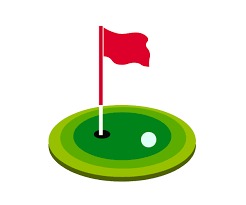 は免除になります。笹神五頭ゴルフ倶楽部４月１５日(月)・２３日(火)５月１７日(金)メンバー４，５００円ビジター５，０００円